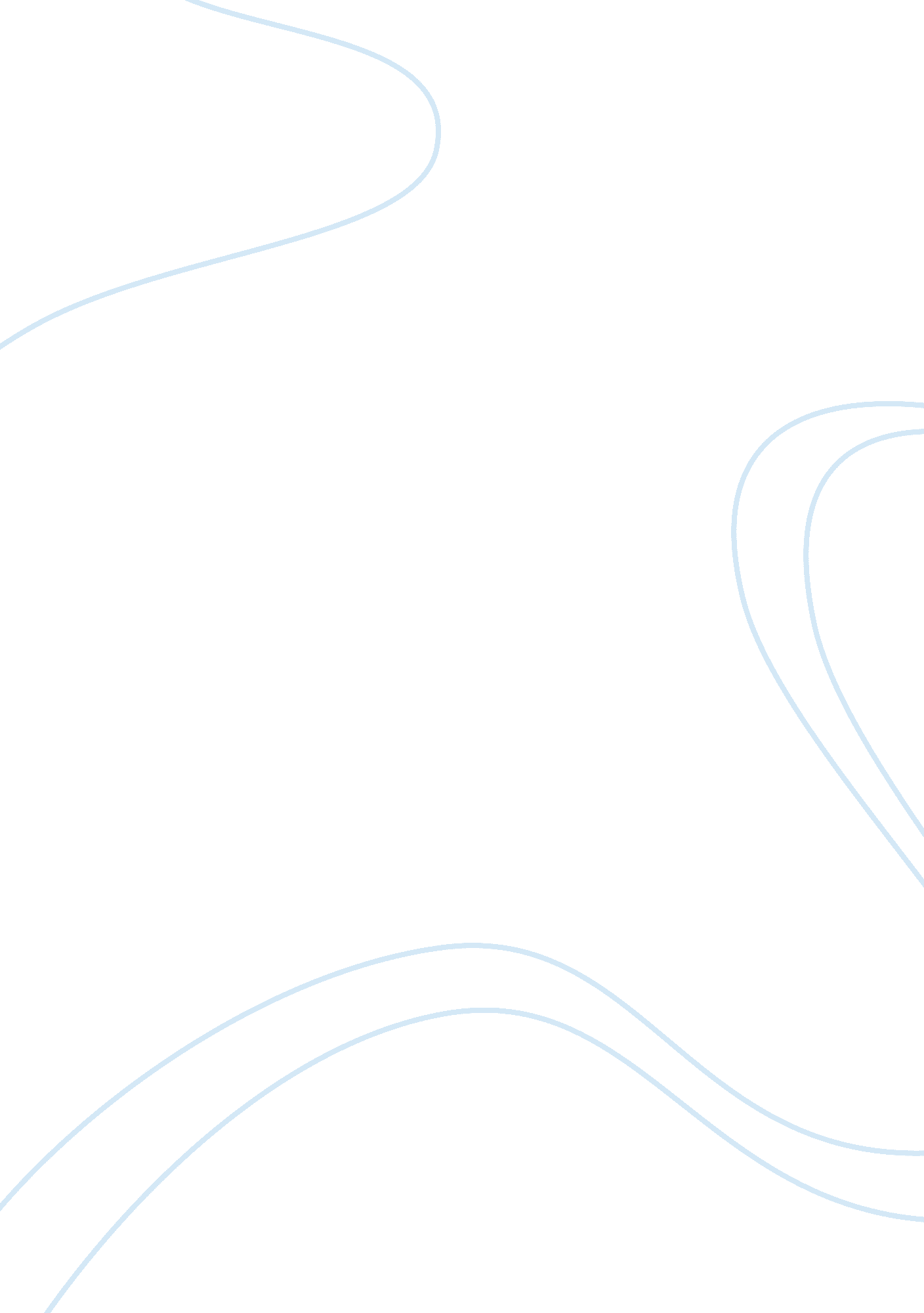 Happy birthday salLife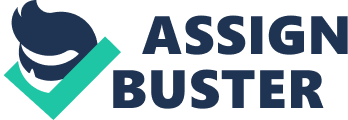 Happy Birthday, Sal!!!!! This is the part where I tell you about how much I love you and how you have always been there for me and that you're like the sal to my pal which you are! But I'm going to keep it plain and simple... With a rap Kush rolled, glass full, We prefer the better things Niggas with nomoneyact like money isn't everything Were having a good time, they just trying to ruin it Shout out to the fact that its Sal's fuckin 18th Birthday! Hair did, makeup on, Hottest, every time. Sal ain't trying to pop that shit for pimp okay well never mind, I tried to tell you, Colin still ain't nothin nice Bracelet saying belief, cars sayingsoccermom life Okay now we outta here Happy Birthday to my bitch And if you hate on my bitch I got the voodoo for you bitches Sal's too busy, She just wants trouble makes enough for two niggas boy daycare pay in double Sal and pal is Famous like a drug that We've taken too much of I never ever trip Just that once. I got weed in these jeans, so they fit me kinda snug Plus the lighter is in my pocket, nigga this is what I do. I'm about your birthday man Fuck what they are talking about, Sal and pal are fuckin dope, We the only thing that matters (oooh) So we do it how we do it Happy birthday, man, I love ya sal you know how to do it I will be up all night Cause I don't really know who Imma finish this rap (oooh) Man I love my sal I would die for that nigga (oooh). HAPPY BIRTHDAY SAL 